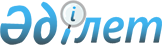 О проекте Указа Президента Республики Казахстан "О внесении изменения в Указ Президента Республики Казахстан от 30 июня 1998 года N 3985"Постановление Правительства Республики Казахстан от 6 ноября 2003 года N 1098      Правительство Республики Казахстан постановляет: 

      Внести на рассмотрение Президента Республики Казахстан проект Указа Президента Республики Казахстан "О внесении изменения в Указ  Президента Республики Казахстан от 30 июня 1998 года N 3985".       Премьер-Министр 

      Республики Казахстан Проект        

Указ 

Президента Республики  

О внесении изменения в Указ Президента 

Республики Казахстан от 30 июня 1998 года N 3985       В целях совершенствования правовых условий для эффективного функционирования Совета иностранных инвесторов при Президенте Республики Казахстан постановляю: 

      1. Внести в Указ  Президента Республики Казахстан от 30 июня 1998 года N 3985 "Об образовании Совета иностранных инвесторов при Президенте Республики Казахстан" (САПП Республики Казахстан, 1998 г., N 18, ст. 156; 2000 г., N 17, ст. 168) следующее изменение: 

      Положение о Совете иностранных инвесторов при Президенте Республики Казахстан, утвержденное вышеназванным Указом, изложить в новой редакции согласно приложению. 

      2. Настоящий Указ вступает в силу со дня подписания.       Президент 

      Республики Казахстан 

 Приложение              

к Указу Президента          

Республики Казахстан         

от "___"________200 год N ___   

"Утверждено"             

Указом Президента           

Республики Казахстан         

от 30 июня 1998 года N 3985      

Положение 

о Совете иностранных инвесторов при 

Президенте Республики Казахстан  

1. Общие положения       1. Совет иностранных инвесторов (далее - Совет) является консультативно-совещательным органом при Президенте Республики Казахстан. 

      2. Правовую основу деятельности Совета составляют Конституция  и законы Республики Казахстан, акты Президента Республики Казахстан, иные нормативные правовые акты Республики Казахстан, а также настоящее Положение. 

      3. Обеспечение деятельности Совета осуществляется Администрацией Президента Республики Казахстан и рабочим органом Совета. 

      4. Рабочим органом Совета является Комитет по инвестициям Министерства индустрии и торговли Республики Казахстан.  

2. Основные задачи Совета       5. Основными задачами Совета являются: 

      1) разработка рекомендаций и предложений по вопросам: 

      определения основных направлений инвестиционной политики Республики Казахстан; 

      улучшения инвестиционного климата в Республике Казахстан; 

      совершенствования нормативной правовой базы Республики Казахстан об инвестициях; 

      создания благоприятных инвестиционных и правовых условий для диверсификации экономики, индустриализации промышленного сектора, развития малого и среднего бизнеса; 

      интеграции экономики Республики Казахстан в мировые экономические процессы; 

      стратегии привлечения иностранных инвестиций в экономику Республики Казахстан; 

      реализации крупных инвестиционных программ и проектов Республики Казахстан, имеющих международное значение; 

      2) рассмотрение и обсуждение по поручению Президента Республики Казахстан иных важных вопросов инвестиционной политики.  

3. Состав Совета       6. Председателем Совета является Президент Республики Казахстан. 

      7. Постоянными членами Совета являются по должности: Премьер-Министр Республики Казахстан, Председатель Национального Банка Республики Казахстан, Министр иностранных дел Республики Казахстан, Министр индустрии и торговли Республики Казахстан, Министр финансов Республики Казахстан, Министр экономики и бюджетного планирования Республики Казахстан и первый руководитель рабочего органа Совета. 

      8. В состав Совета могут входить иные должностные лица Республики Казахстан, определяемые Президентом Республики Казахстан. 

      9. Состав Совета с иностранной стороны формируется из числа представителей международных экономических и финансовых организаций (далее - международные организации), первых руководителей или их заместителей иностранных компаний в порядке, определяемом настоящим Положением. 

      10. Персональный состав Совета утверждается Президентом Республики Казахстан.  

4. Порядок подачи и рассмотрения 

заявок на членство в Совете       11. Для приема в состав Совета представители международных организаций, иностранных компаний (далее - претенденты) подают в рабочий орган заявку по форме, установленной Приложением к настоящему Положению. 

      12. Основным критерием для приема в члены Совета является вложение в экономику Республики Казахстан международными организациями и иностранными компаниями, представляющими своих претендентов, прямых инвестиций на сумму, эквивалентную не менее 200 миллионам долларов США для инвесторов, работающих в сфере недропользования и не менее 25 миллионам долларов США для инвесторов в иных секторах экономики. 

      Исключения могут быть сделаны для международных организаций, банков и прочих организаций, активно участвующих в работе по формированию благоприятного инвестиционного климата и активизации инвестиционных процессов в экономике Республики Казахстан. 

      13. В случае выявления несоответствия указанному критерию рабочий орган вправе по согласованию с Администрацией Президента Республики Казахстан отклонить заявку. 

      14. При рассмотрении заявки о приеме в члены Совета рабочий орган также учитывает: 

      1) опыт и деловую репутацию международной организации/иностранной компании; 

      2) значимость деятельности международной организации/иностранной компании для развития экономики и социальной сферы Республики Казахстан; 

      3) участие в решении социальных задач Республики Казахстан, спонсорскую и благотворительную деятельность на территории Республики Казахстан; 

      4) готовность к стратегическому расширению инвестиционной деятельности в Республике Казахстан; 

      5) участие в работе по повышению инвестиционного имиджа Республики Казахстан за рубежом; 

      6) рекомендации промышленных и деловых ассоциаций, посольств государств, аккредитованных в Республике Казахстан. 

      15. При прочих равных условиях предпочтение отдается международным организациям и иностранным компаниям, осуществляющим инвестиционную деятельность в несырьевых секторах экономики.  

5. Срок пребывания иностранного 

члена в Совете       16. Срок пребывания в Совете для иностранного члена составляет 3 года и может быть продлен по решению Президента Республики Казахстан на очередной трехлетний период за исключением случаев, предусмотренных подпунктами 1), 2) и 4) пункта 22 настоящего Положения.  

6. Ротация иностранных членов Совета       17. Ротация (замена новыми членами) до одной трети иностранных членов Совета осуществляется не чаще одного раза в год в порядке, определяемом настоящим Положением. 

      Целью ротации является поддержание Совета в составе, максимально способствующем эффективному выполнению возложенных на него задач. 

      Замена иностранного члена Совета представителем той же международной организации или иностранной компании не является ротацией. 

      18. Ротация осуществляется по решению Президента Республики Казахстан на основе предложений рабочего органа. 

      19. Для рассмотрения вопроса о ротации рабочий орган может запрашивать у международных организаций/иностранных компаний, представленных в Совете, необходимую информацию. 

      20. В целях рассмотрения вопроса о ротации рабочий орган может создавать Группу по ротации иностранных членов Совета (далее - Группа). 

      Состав Группы формируется на паритетной основе из представителей с казахстанской и иностранной сторон. 

      21. С учетом рекомендаций Группы рабочий орган формирует предложения Президенту Республики Казахстан по составу Совета.  

7. Основания вывода иностранного члена 

из состава Совета       22. Основаниями для вывода иностранного члена из состава Совета являются: 

      1) письменное обращение иностранного члена Совета о прекращении своей деятельности в Совете; 

      2) прекращение международной организацией или иностранной компанией, представителем которой является иностранный член Совета, инвестиционной деятельности в Республике Казахстан; 

      3) истечение срока пребывания в составе Совета; 

      4) несоблюдение иностранным членом или иностранной компанией, представителем которой он является, законодательства Республики Казахстан, Декларации о кодексе этики иностранных инвесторов, работающих в Казахстане от 8 декабря 2000 года. 

      23. Президент Республики Казахстан самостоятельно или по предложению рабочего органа рассматривает и решает вопрос о прекращении срока пребывания в Совете любого иностранного члена по иным основаниям.  

8. Совместные рабочие группы Совета       24. Решениями Совета в целях реализации поставленных перед ним задач могут создаваться совместные рабочие группы Совета. 

      25. Общее руководство деятельностью совместных рабочих групп Совета осуществляют их сопредседатели с казахстанской и иностранной сторон. 

      26. Планы мероприятий совместных рабочих групп Совета утверждаются сопредседателями совместных рабочих групп. 

      27. Составы совместных рабочих групп Совета формируются рабочим органом на основе предложений членов Совета и утверждаются на пленарном заседании Совета. 

      28. В составы совместных рабочих групп Совета могут входить представители государственных органов Республики Казахстан, международных организаций, совместных предприятий, казахстанских и иностранных компаний. 

      29. Участие в работе совместных рабочих групп Совета осуществляется без права замены.  

9. Порядок работы Совета       30. Пленарные заседания Совета проводятся не менее двух раз в год в сроки, определяемые Председателем Совета. 

      Пленарные заседания Совета правомочны при наличии не менее двух третей от общего числа членов Совета. 

      31. В период между пленарными заседаниями Совета проводятся промежуточные заседания Совета под председательством Министра индустрии и торговли Республики Казахстан. 

      В промежуточных заседаниях принимают участие представители заинтересованных государственных органов Республики Казахстан на уровне не ниже заместителя руководителя, сопредседатели совместных рабочих групп Совета, а также постоянные представители иностранных членов Совета в Республике Казахстан. 

      На промежуточных заседаниях обсуждаются итоги исполнения решений последнего пленарного заседания, результаты деятельности совместных рабочих групп Совета, подготовка к следующему пленарному заседанию, текущие проблемы иностранных инвесторов и иные вопросы. 

      32. На пленарные и промежуточные заседания Совета могут быть приглашены представители заинтересованных государственных органов Республики Казахстан, а также представители международных организаций и иностранных компаний, не входящие в его состав. 

      33. По итогам пленарных и промежуточных заседаний Совета принимается протокол с поручениями государственным органам Республики Казахстан и рекомендациями иностранным членам Совета. 

      Протокол пленарного заседания Совета подписывается Председателем Совета. 

      Протокол промежуточного заседания подписывается Министром индустрии и торговли Республики Казахстан.  

10. Рабочий орган Совета       34. Рабочий орган Совета выполняет функции по: 

      1) подготовке и внесению на рассмотрение Президента Республики Казахстан предложений по составу Совета; 

      2) подготовке к формированию и изменению составов совместных рабочих групп Совета; 

      3) организации и проведению заседаний Совета и его совместных рабочих групп; 

      4) координации деятельности совместных рабочих групп, в том числе формированию состава участников заседаний, подготовке рабочих документов к заседаниям, протоколов заседаний; 

      5) ведению мониторинга исполнения протокольных решений Совета и его совместных рабочих групп; 

      6) разработке проектов нормативных правовых актов, касающихся деятельности Совета и его совместных рабочих групп; 

      7) анализу деятельности представленных в Совете и его совместных рабочих группах международных организаций и иностранных компаний и внесению соответствующих предложений Председателю Совета; 

      8) разработке и реализации предложений по совершенствованию деятельности Совета и его совместных рабочих групп. 

Приложение                  

к Положению о Совете            

иностранных инвесторов при         

Президенте Республики Казахстан       

Заявка 

для приема в члены Совета       1.1. Наименование международной организации/иностранной компании: ______________________________________ 

      1.2. Почтовый адрес:_______________________________________ 

      1.3. Страна происхождения:_________________________________ 

      1.4. Общая характеристика деятельности международной организации/иностранной компании (сфера деятельности, деловая репутация). 

      1.5. Информация об участии международной организации/иностранной компании в реализации инвестиционных проектов в Казахстане, включая перечень проектов в регионах Республики Казахстан. 

      1.6. Объем прямых инвестиций, вложенных в экономику Республики Казахстан. 

      1.7. Совокупный оборот, объем производства на территории Казахстана. 

      1.8. Поступления в государственный бюджет Республики Казахстан от деятельности международной организации/иностранной компании. 

      1.9. Участие международной организации/иностранной компании в решении социальных задач Республики Казахстан, спонсорская и  благотворительная деятельность на территории Республики Казахстан. 

      1.10. Численность казахстанских сотрудников. 

      2. Информация об участии в мероприятиях по повышению инвестиционного имиджа Республики Казахстан за рубежом. 

      3.1. Ф.И.О. претендента:____________________________________ 

      3.2. Должность: ____________________________________________ 

      3.3. Профессиональная деятельность: ________________________ 

      3.4. Срок работы в международной организации/иностранной  компании: ________________________________________________________ 

      4. Прилагаемые документы (рекомендательные письма от органов государственного управления Республики Казахстан, промышленных и деловых ассоциаций, посольств государств, аккредитованных в Республике Казахстан):___________________________________________" 
					© 2012. РГП на ПХВ «Институт законодательства и правовой информации Республики Казахстан» Министерства юстиции Республики Казахстан
				